УКРАЇНАПАВЛОГРАДСЬКА   МІСЬКА  РАДАДНІПРОПЕТРОВСЬКОЇ  ОБЛАСТІ(__ сесія VІI скликання)РІШЕННЯвід  “    “              2019 р.                                                   №              /VІIПро внесення зміни до  Положення про приватизацію об'єктів комунальної власності територіальної громадим.Павлограда (малу приватизацію)         Згідно із п.30 част.1 ст. 26, ст.60 Закону України «Про місцеве самоврядування в Україні», п.5 ст.7, п.4 ст.15 Закону України «Про приватизацію державного і комунального майна», Павлоградська міська рада                                    В И Р І Ш И Л А:       1. Внести зміну в Положення про приватизацію об'єктів комунальної власності територіальної громади м.Павлограда (малу приватизацію), затверджене рішенням Павлоградської міської ради від 12.02.2019р. №1513-47/VII, виключивши з п.3.1 абзац «- утворює аукціонні комісії;».       2. Загальне керівництво по виконанню цього рішення поклаcти на першого заступника міського голови Мовчана В.С.                                                                                                                                                                   3. Відповідальність щодо виконання цього рішення покласти на управління комунального господарства та будівництва Павлогадської міської ради.        4. Контроль за виконанням цього рішення покласти на постійну комісію з питань комунальної власності, житлово-комунального господарства, будівництва та енергозбереження (голова – Бочковський В.А.).Міський голова                                                                                                 А.О.Вершина   Питання на розгляд ради винесено згідно розпорядження міського голови № ____від _______ Рішення підготував:начальник управління комунальногогосподарства та будівництва                                                                           А.Ю.ЗавгороднійСекретар міської ради	                                                                                Є.В.Аматов	Голова постійної комісії з питань комунальної власності, житлово-комунального господарства, будівництвата енергозбереження                                                                                        В.А.БочковськийПерший заступник міського голови                                                               В.С.Мовчан В.о.начальника юридичного відділу                                                              Ю.С.Щербина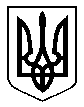 